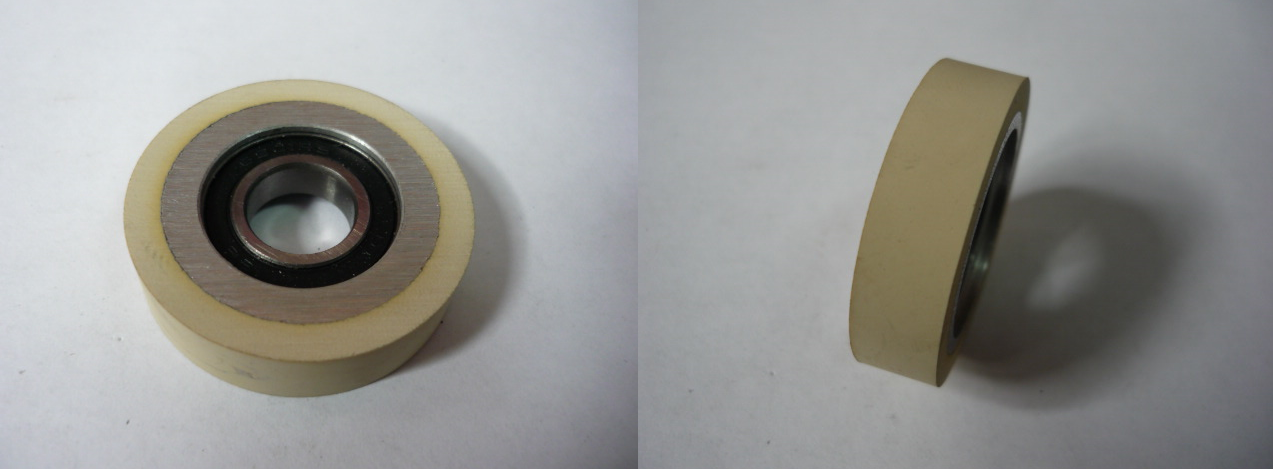 Код из 1САртикулНаименование/ Бренд/ПоставщикГабаритыД*Ш*В,ммМасса,грМатериалМесто установки/НазначениеF003478505L0022172BРолик прижимной прорезиненный DE=38MM, DI=12MM, 10MM   05L0022172BD=38d=12h=10Металл,полиуретанКромкооблицовочный станок  Olimpic K400F003478505L0022172BD=38d=12h=10Металл,полиуретанКромкооблицовочный станок  Olimpic K400F003478505L0022172BSCMD=38d=12h=10Металл,полиуретанКромкооблицовочный станок  Olimpic K400